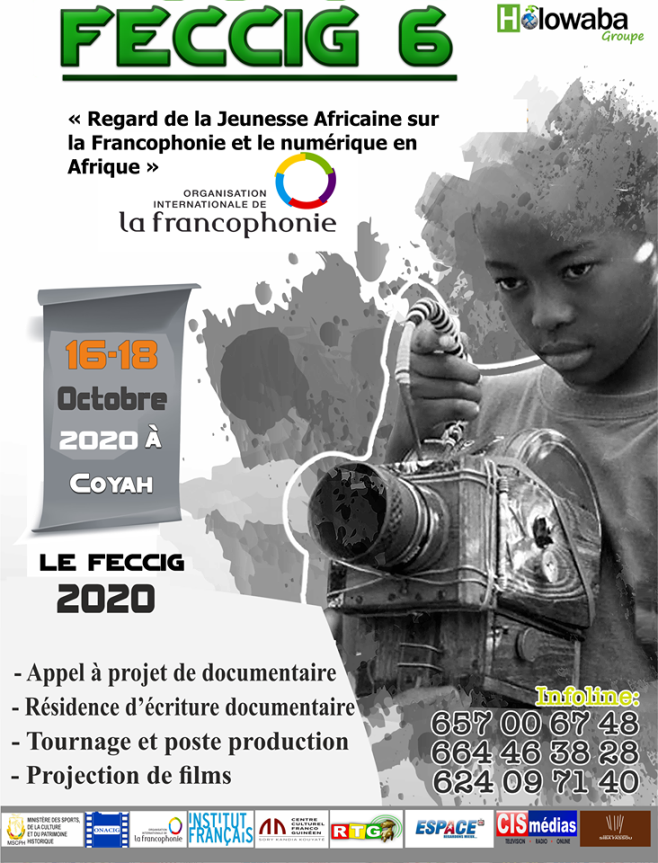 « Regard de la Jeunesse Africaine  sur la Francophonie et le Numérique en Afrique »Inscrivez et envoyez vos projets Courts-Métrages documentaire  avant 30 juillet  2020.Email : atefeccig@holowaba.com1-Titre originale du projet :2 - Titre en français :3-Genre: Documentaire 4 - Durée :5–Réalisateur
Nom :Prénoms :Adresse : Pays d'origine du réalisateur : Tél/phone : E-mail (lisible) : 6-Constitution du dossier de candidature : Note d’intention d’une page Résumé (une demi-page)Synopsis 5 pages maxi (traitement)CV NB : la note d’intention, le résumé, le synopsis et le CV doivent est être envoyer en PDF et en un seul fichier à l’adresse : atefeccig@holowaba.com7- Pays Concernés : Les pays francophones d’Afrique. 8- cinq (5) projets  seront retenus à après sélection. AttentionSeulement les 20 premiers projets  seront soumis à l’appréciation formateur-sélectionneurFECCIG/SELECTION PROJETSBP 1658 CONAKRYGUINEEinfo@holowaba.com (+224) 621 21 48 07 / 664 46 38 26